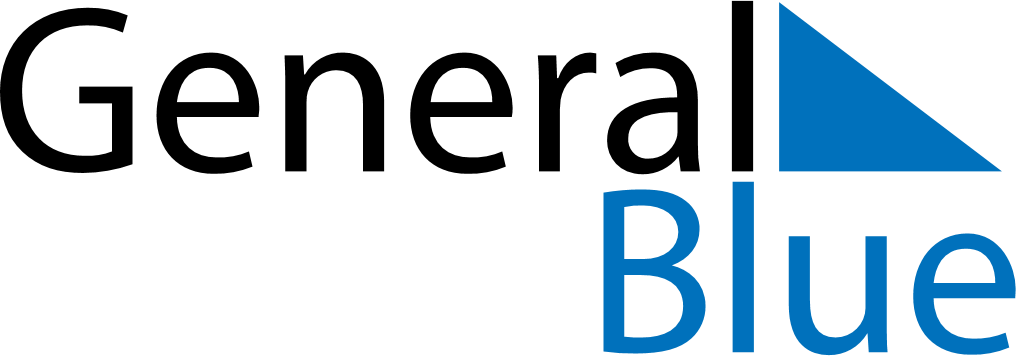 November 2023November 2023November 2023November 2023NetherlandsNetherlandsNetherlandsMondayTuesdayWednesdayThursdayFridaySaturdaySaturdaySunday123445678910111112Saint MartinSaint Martin1314151617181819202122232425252627282930